Заведующий отделениемЯкушенко Елена ВикторовнаНаш адрес: 628200, пгт. Междуреченский, Ханты – Мансийского автономный округ - Югры, Кондинского района,пгт. Междуреченский ул. Комбинатская, д. 2 Наш электронный адрес: E-mail:konkcson@admhmao.ru Официальный сайт учрежденияwww.konkcson@admhmao.ruКонтактный телефон: 8 (34677) 32-736Бюджетное учреждениеХанты-Мансийского автономного округа - Югры«Кондинский районный комплексный центр социального обслуживания населения»Дополнительные платные социальные услуги отделения психологической помощи гражданам (сектор дневного пребывания несовершеннолетних)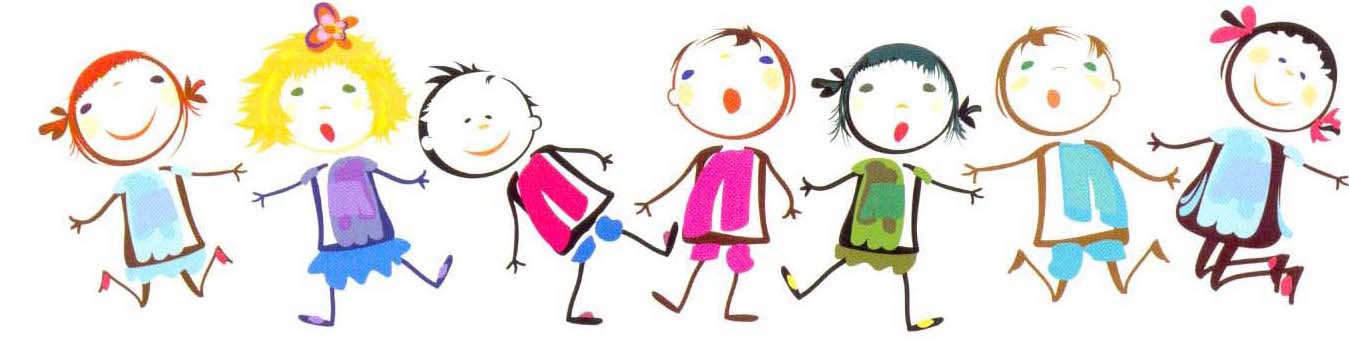 пгт. МеждуреченскийУважаемые родители!Информируем Вас о возможности получения  дополнительных платных социальных услуг по организации отдыха для детей в возрасте от 6 до 17 лет, не признанных нуждающимися в получении социальных услуг в секторе дневного пребывания несовершеннолетних В секторе дневного пребывания несовершеннолетних предоставляются следующие услуги:Социально-трудовые услуги: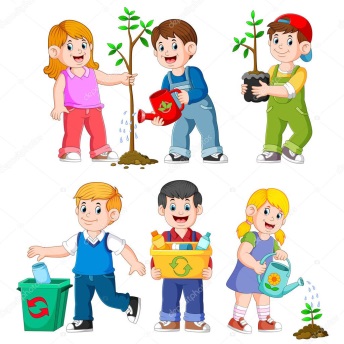 - проведение мероприятий по использованию трудовых возможностей и содействие обучению доступным  профессиональным навыкам  Дополнительные платные социальные услуги: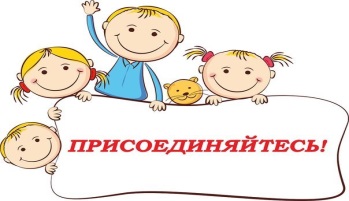 Социально-бытовые услуги:Социально-бытовые услуги:- обеспечение питанием;-предоставление помещений для проведения социально – реабилитационных мероприятий, культурного и бытового обслуживания;- предоставление в пользование мебели.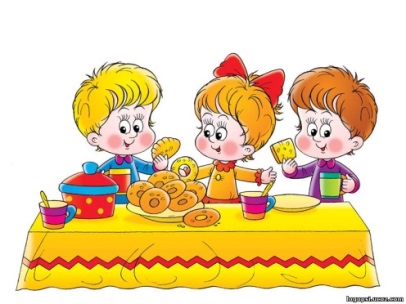 Социально-педагогические услуги:Социально-педагогические услуги: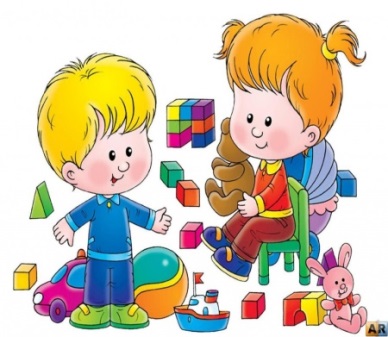 - социально-педагогическое консультирование, включая диагностику и коррекцию;- формирование позитивных интересов (в том числе в сфере досуга);- организация досуга (праздники, экскурсии и другие культурные мероприятия).Социально-медицинские услуги:Социально-медицинские услуги:- проведение мероприятий, направленных на формирование здорового образа жизни.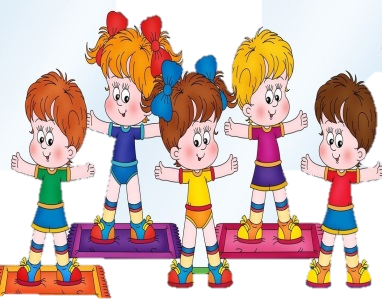 Социально-психологические услуги:Социально-психологические услуги: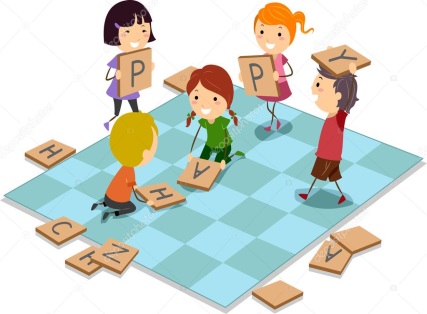 -социально-психологическое консультирование, включая диагностику и коррекцию, в том числе по вопросам внутрисемейных отношений;- психологическая помощь и поддержка.Наименование услугиЕдиница измеренияТариф без НДС (руб.)Организация отдыха для детей (несовершеннолетнего) возраста (до 21 рабочего дня без питания)1 день174,79Организация отдыха для детей (несовершеннолетнего) возраста (до 21 рабочего дня с питанием)1 день402,79